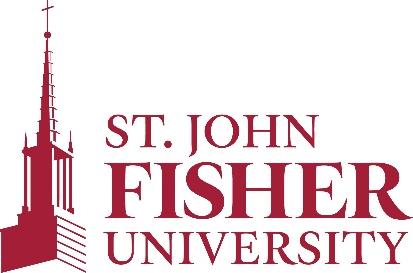 Office of Sponsored Programs and Foundation RelationsRESPONSIBLE CONDUCT OF RESEARCH (RCR)INSTRUCTION DOCUMENTATION FORM Created February 2019Next update: Fall 2023Please note that NIH guidelines require students to receive substantive face-to-face instruction in RCR, with a preference for a series of programs or seminars rather than a one-day class or workshop. Since an online RCR course will only partially satisfy NIH guidelines, online modules must be coupled with at least 8 hours of face-to-face instruction. Faculty Primary Investigator/Project Director: Please complete and return to the Office of Sponsored Programs and Foundation Relations.PI checks YES to indicate that appropriate instruction has been provided or provides an explanation in the NO column.  *Sample explanation: Project does not involve human subjects; project is not subject to animal welfare guidelines, etc.PI/PD Signature________________________________________		Date_____________________Student Signature______________________________________		Date_____________________PI/PD Name:PI/PD Name:Department/School:Department/School:Student Name:  Student Name:  Student Email Address: Student Email Address: Program/Project Funder:Program/Project Funder:Program/Project Title: Program/Project Title: Award Number: Award Date: Award Date: Start Date: 	Instructional Areas (correspond to CITI RCR course modules)YESMethod: CITI course or face-to-face (provide details, including number of hours of face-to-face instruction, if provided) NO (provide explanation)*Responsible authorship and publicationCollaborative research, including collaborations with industryConflicts of interest—personal, professional and financialData management, sharing and ownershipFinancial responsibilityMentor/mentee responsibilities and relationshipsPeer reviewPlagiarism Research misconduct Research involving human subjectsUsing animal subjects in researchSafe laboratory practicesReproducibility of research resultsResearch, ethics and societyCommunicating with the publicPresentation of research findingsOther:Other: CITI RCR course completion date, if applicable: Attach CITI completion report and any other relevant documentation reflecting completed RCR instruction.